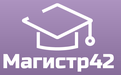 Всероссийский проект конкурсов для педагогов и обучающихся.«Осенний калейдоскоп»Публикуются списки победителей и призеров конкурса.Остальные участники получат дипломы лауреатов / сертификаты за участие.Рассылка наградных документов (до 20 декабря 2017 года).Приказ № 108 от 08.12.2017г.№ п/пФИОРегион1Собожникова Екатерина Алексеевна / Колесова Анастасия АлександровнаАлтайский край2Титаев Тимофей / Кулебина Наталья АлександровнаКемеровская область3Подопригора Алина / Рыбенко Наталья АлексеевнаКемеровская область4Миронова Маргарита / Вальман Людмила ВладимировнаКемеровская область5Магомедова Медина / Самусь Юлия НиколаевнаМосковская область6Ульянова Юлия СергеевнаМосковская область7Чернышева Галина ГеннадьевнаСамарская область8Желтякова Надежда НиколаевнаСаратовская область9Гритчина Лада / Волегова Татьяна ИгоревнаГ. Екатеринбург10Гритчин Милан / Волегова Татьяна ИгоревнаГ. Екатеринбург11Куржумова Виктория Валерьевна / Волегова Татьяна ИгоревнаГ. Екатеринбург12Княткина Елизавета / Волегова Татьяна ИгоревнаГ. Екатеринбург13Вальтер Виктория Константиновна / Волегова Татьяна ИгоревнаГ. Екатеринбург14Лукичева Мария / Волегова Татьяна ИгоревнаГ. Екатеринбург15Киселев Андрей / Волегова Татьяна ИгоревнаГ. Екатеринбург16Кашапова Чулпан ГаиловнаРеспублика Татарстан17Тетерина Дарья / Железняк Светлана СергеевнаТверская область18Макарова Наталия КарловнаТюменская область19Мирзаянова Айгуль ЯвдатовнаТюменская область20Биктимирова Светлана РаисовнаТюменская область21Еремина Светлана ВладимировнаЧелябинская область22Абзалутдинова Альбина РашитовнаЧелябинская область23Кедровских Екатерина ВладимировнаЧелябинская область24Сергиенко Светлана СергеевнаЧелябинская область25Пилатова  Яна / Пяк  Маргарита  ВладимировнаЯНАО